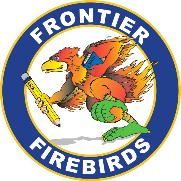 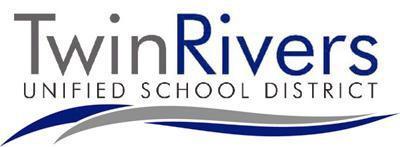 Frontier Elementary SchoolENGLISH LEARNERS ADVISORY COMMITTEE (ELAC)Comite de Estudiantes Aprendices de InglesOctober 18, 2023 @ 8:30amOctubre 18, 2023 @ 8:30 AMRoom 22  /  cuarto 22Meeting # 2 AGENDA OPENING ACTIVITIES / Reunion #2 AgendaACTION SESSIONWelcome / BienvenidaReview & Approve Minutes / Repaso y Aprobacion de minutosSafety Plan / Plan de SeguridadUpdates / Actualizaciones1. DELAC2. Data / Informacion   	    a. Assessment/Schoolwide / evaluacion/toda la escuela    b. PBIS /PBIS    c. Teacher of the Year/Classified Teacher of the Year / Maestro del año /empleado        clasificado del año     d. GATE / Porton   	    e. Book Fair / feria de libros    f.  Red Ribbon Week / semana del lazo rojoQ & A / Preguntas y respuestas7.0	Adjournmen  /  AplazamientoFUTURE MEETINGS: / Proximas reunionesELAC: 12/13/2023	8:30 - 9:30 am
4/24/2024	8:30 - 9:30 amDELAC: 12/12/2023	9:00 – 10:30 am 2/27/2023	9:00 – 10:30 am4/23/2024	9:00 – 10:30 am5/21/2024	9:00 – 10:30 am. 	